ЧЕРКАСЬКА ОБЛАСНА РАДАГОЛОВАР О З П О Р Я Д Ж Е Н Н Я28.10.2019                                                                                        № 468-рПро скликання позачерговоїсесії обласної ради сьомогоскликанняВідповідно до статті 46 Закону України «Про місцеве самоврядування
в Україні», статті 12 Регламенту Черкаської обласної ради сьомого скликання, враховуючи звернення керівників депутатських фракцій в обласній раді політичних партій ВО «Батьківщина», ВО «Черкащани» від 28.10.2019:1. Скликати позачергову сесію обласної ради сьомого скликання
29 жовтня 2019 року об 11 годині в сесійному залі Будинку рад.2. На розгляд сесії внести питання:1) Про внесення змін до рішення обласної ради від 19.02.2016 № 3-7/VII «Про структуру і чисельність виконавчого апарату обласної ради»;2) Про обрання голови Черкаської обласної ради;3) Про умови оплати праці голови Черкаської обласної ради;4) Про обрання заступника голови Черкаської обласної ради;5) Про умови оплати праці заступника голови Черкаської обласної ради;6) Про обрання заступника голови Черкаської обласної ради;7) Про умови оплати праці заступника голови Черкаської обласної ради.3. На сесію запросити голову обласної державної адміністрації, заступників голови обласної державної адміністрації, керівників департаментів, управлінь обласної державної адміністрації, голів районних рад, районних державних адміністрацій, міських голів міст обласного значення, голів об’єднаних територіальних громад, керівників ряду обласних організацій
та установ, представників засобів масової інформації.Перший заступник голови						В. ТАРАСЕНКО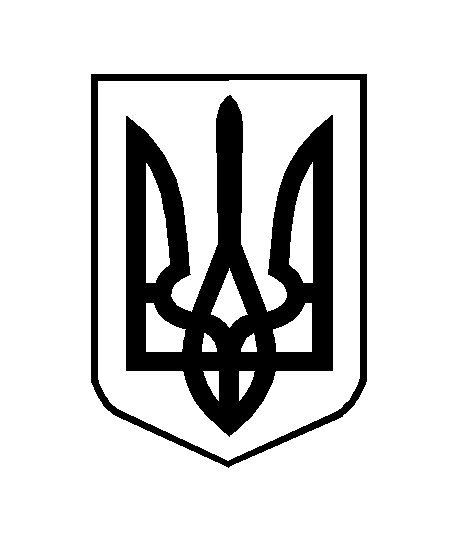 